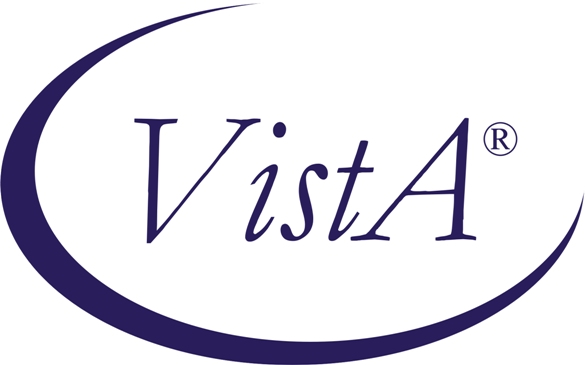 Recall Reminder User GuidePIMS V. 5.3 Scheduling Module*5.3*536Patch OR*3.0*302September 2009Department of Veterans AffairsOffice of Information and Technology (OI&T)Office of  Development (OED)Revision HistoryInitiated on 9/1/09Table of ContentsIntroduction	1Recall Reminder Main Menu	3Overview	3Delete/Cancel Clinic Recall Entry	5Add/Edit Clinic Recall Patient	6Recall List Delinquencies	8Recall List Deletions	10Scheduled Recall Appointments	12Recall List w/Available Slots	14Recall List Print	16Clinic Recall Print Menu	17Recall Patient Inquiry	18Manager menu for Recall Reminder	19Convert Retired Providers/Clinic Recalls	19Enter/Edit Clinic Recall Site Params	20Edit/Add Recall Teams	21Enter/Edit Appt Types	22Edit/Add Clinic Recall Provider	23Enter/Edit Clinic Letters	24Setting Up Recall Reminder	25Prior to Set Up	25Set up	26Setting up Cards	27Recall Reminder Display on CPRS Coversheet	29Recall Reminder Action in Appointment Management	31IntroductionThe Recall Reminder software is designed to allow facilities to implement recall scheduling.  The software creates a ‘holding’ area for patients who will need to return to a clinic in the future.  This time period has been determined to be a visit greater than 90 to 120 days in the future.  At the discretion of the provider, individual patients may be scheduled further into the future. Patients are entered into the software for the date they are to return.  Recall Reminder parameters are set by each site to determine the number of days prior to the recall date the notification cards or letters should be printed.  The card or letter will instruct the patient to contact the VA to schedule an appointment which will not be made in the VistA Scheduling system until the patient contacts their facility.It is recommended that sites give consideration to the best way to implement Recall Reminder at their site in that doing so takes a significant amount of time to train staff and educate veterans.  Sites may choose to bring up different areas; for example, dental clinics, primary care, surgical clinics, etc., one at a time, moving on to the next area after successful implementation of the previous area. This software was first intended for Primary Care use but now is being used in many clinical areas.  Multiple Recall Reminder entries can be created for one patient.  The software allows a user to enter/edit Recall Reminder by using either a standalone option or Appointment Management.  Additionally, the software includes the ability to establish divisions (not to be confused with Medical Center Divisions) as well as teams to assist in greater manageability of the program. The software also includes a number of reports to identify patients who haven’t scheduled their appointment as well as reports that will assist sites in the management of Recall Reminder.The option Recall List Delinquencies [SDRR RECALL DELINQUENCIES] is a valuable tool that must be run on a regular basis to identify patients who have been sent Recall Reminders but have not called the facility to schedule an appointment.Recall Reminder Main MenuOverviewADD/EDIT CLINIC RECALL PATIENT [SDRR CARD ADD]  This option allows a user to enter or edit a patient into the Recall Reminders file (#403.5) without using Appointment Management.CLINIC RECALL PRINT MENU [SDRR PRINT MENU]  This menu allows users to print either clinic recall letters or cards for patients who have been entered into the Recall Reminders file (#403.5).DELETE/CANCEL CLINIC RECALL ENTRY [SDRR DELETE RECALL]This option allows users to change the status of a clinic recall.MANAGER MENU FOR RECALL REMINDER [SDRR MANAGER MENU]  This menu is locked with the SDRR MANAGER key.  It contains all options for setting up Recall Reminder.CONVERT RETIRED PROVIDERS/CLINIC RECALLS [SDRR CONVERT ENTRIES]This option allows users to convert clinic recall providers and clinics to a new provider if a provider leaves and there are Recall Reminders already scheduled.  ENTER/EDIT CLINIC RECALL SITE PARAMS [SDRR RECALL REMINDER PARAMS]This option allows a site to set up parameters when implementing the Recall Reminder software.EDIT/ADD RECALL TEAMS [SDRR ADD RECALL TEAM]This option is used to add or edit team names for the Recall Reminder program. ENTER/EDIT APPT TYPES [SDRR APPT TYPE]Appt Types are used in viewing recall information on the CPRS cover sheet.  This information also shows in the Recall Patient Inquiry option and other reports.EDIT/ADD CLINIC RECALL PROVIDER [SDRR ADD RECALL PROVIDER]This option allows sites to enter or edit Recall Reminder providers.ENTER/EDIT CLINIC LETTERS [SDRR CLINIC LETTER]This option is used to enter the letters if Recall Reminder has been set up with the notification type as Letter.RECALL LIST DELETIONS [SDRR RECALL DELETIONS]This option reports on the patients who were deleted from the Recall List by a clerk.RECALL LIST DELINQUENCIES [SDRR RECALL DELINQUENCIES]This option provides a report on the number of days each patient is delinquent.  The user is asked for the recall date range, a set of clinics, and whether the report should break on clinic.  It includes patients who have been sent Recall Reminders but have not called to schedule an appointment.RECALL LIST PRINT [SDRR PATIENT LIST]This menu allows users to print clinic recalls by division, clinic, or outpatient clinic recall teams. It will ask for a date range and must be queued to printers.RECALL LIST W/AVAILABLE SLOTS [SDRR RECALL LIST]This option is essentially the same report as that produced by the Recall List Print except it also reports on slot availability by month for each clinic.  The user is asked for a date range, a set of clinics, and whether the report should page break on clinic.RECALL PATIENT INQUIRY [SDRR PATIENT INQUIRY]This option allows users to select a date range or a full patient inquiry.SCHEDULED RECALL APPOINTMENTS [SDRR RECALL APPOINTMENTS]This option lists the patient appointments which caused patients to drop off the recall list.Delete/Cancel Clinic Recall EntryIntroductionThis option allows for canceling recall entries, giving a reason why the entry has been cancelled, and editing/adding comments.The example shown below is for a patient that has one Recall Reminder entry.  If a patient has more than one Recall Reminder entry, a selection list will be provided.ExampleSelect Clinic Recall Patient: RECALLPATIENT, ONEAre you sure you want to delete: OPTOMETRY CLINIC? NO// YES     Select one of the following:          1   Failure to respond          2   Moved          3   Deceased          4   Doesnt want VA services          5   Received care at another VA          6   OtherReason for Removal: 2  MovedCOMMENT: Follow-up after surgery  Replace ... With Patient no longer in our area.<RET>   Replace <RET>     Patient no longer in our area.                     *** Now Deleting Patient Recall ***Add/Edit Clinic Recall PatientIntroductionThere are two different ways of entering a patient into Recall Reminder.  The first is an action item on Appointment Management called “Recall Reminder Action”.  The second is this standalone option which allows the users who do not have Appointment Management to have access to the Recall Reminder software.If the patient has no recalls on file, the following statement will be displayed:   No Clinic Recall on file.  If the patient already has Recall Reminder entries, they will be listed.If a recall provider has been set up with the KEY field populated and users have not been assigned this key, they will see the message below.  They are able to view the recall date to see if the card or letter has been sent but will not have access to edit the information.**YOU DO NOT HAVE ACCESS TO THIS ENTRY**PLEASE CHECK WITH YOUR ADPAC OR IRM TO GET THE PROPER SECURITY KEYThe fields prompted for in this option are described below.RECALL DATE - date the provider has requested the patient to returnRECALL DATE (PER PATIENT) - date the patient would like to return or be sent a notice to returnPROVIDER - Recall Reminder providerCLINIC - clinic this patient should be scheduled in for their future appointmentLENGTH OF APPT. - if the provider requests the patient may need an appointment longer than the standard appointment – the number of minutes for this appointmentTEST/APP. - different appointment types that display on the CPRS cover sheet and other reports, for informational purposes, indicating the reason for the appointmentFAST/NON-FASTING - has the provider requested fasting or non fasting lab to be done prior to the next scheduled appointment at that clinic?COMMENT - free text comments can be added when it comes time to schedule an appointment for the patientAdd/Edit Clinic Recall PatientExampleSelect PATIENT NAME: RECALLPATIENT,ONENo Clinic Recall on file*Must have Recall Date, approved Recall Clinic, Recall Provider and Type of RecallDo you have this information? NO// y   YESPATIENT NAME: RECALLPATIENT,ONE// <RET>RECALL DATE: t+5  (MAR 22, 2009)RECALL DATE (PER PATIENT): <RET>PROVIDER: RECALLPROVIDER,ONE OD   RED TEAM   ACTIVECLINIC: dermATOLOGY (LOC)       LENGTH OF APPT.: <RET>TEST/APP.: follOWUP   FUPFAST/NON-FASTING: <RET>COMMENT: <RET>Recall List DelinquenciesIntroductionThis option is used to display recall entries which are delinquent.  These are patients who have been sent either a card or letter but have not called the VA to schedule an appointment.  This report must be run on a regular basis and a telephone call must be made to assure the patient’s appointment has been made.When selecting a Range of Clinics, the user will select the ‘from’ clinic and the ‘thru’ clinic.  All clinics within that range will be selected.  Multiple ranges may be selected.  All or specific clinics may be selected by choosing the Individual Clinics selection.The report displays the patient name, last four of SSN, home phone, work phone, recall date, number of days since the recall date, and the date the notice was sent.  An asterisk (*) in front of the reminder sent date indicates the patient has been sent two notices and has not yet scheduled an appointment.ExampleSelect a time period and a set of clinics, and I’ll tell you all the patients who are on the Recall List for that time period at those clinics who’ve been sent reminders, but haven’t yet made an appointment.First select the Recall Date range.Enter start date: t-365  (NOV 15, 2007)Enter end date: (11/15/2007 - 11/14/2008): 11/13/2008// <RET> (NOV 13, 2008) Division: All// <RET>Now you’ll select the clinics.     Select one of the following:          R              I    Individual Clinics          S    Stop CodesSelect Clinics by: i   Individual ClinicsYou’ll be able to use ranges and wild cards to select clinics.You’ll even be able to deselect clinics.Enter “?” to see how.Select Clinic: ALL// Allergy   RECALLPROVIDER,ONEAnother one (Select/De-Select): AnesthesiaAnother one (Select/De-Select): <RET>Recall List DelinquenciesExample, cont.Page break on clinic? YES// <RET>  YESDEVICE: HOME// <RET>Nov 14, 2008          Recall Delinquency List, 11/15/07-11/13/08            Page 1                                                                         ReminderPatient            SSN   Home Phone     Work Phone       Recall   Days   Sent--------------------- ALLERGY   RECALLPROVIDER,ONE ------------------------------RECALLPATIENT, ONE 0000 (000)000-0000   000-000-0000     05/06/08  192  *05/06/08RECALLPATIENT, TWO 0000 (666)666-6666   (333)444-4939    05/13/08  185   05/06/08Delinquent Patient Recalls: 2Nov 14, 2008          Recall Delinquency List, 11/15/07-11/13/08            Page 2                                                                         ReminderPatient            SSN   Home Phone     Work Phone       Recall   Days   Sent--------------------- ANESTHESIA   (No Default Provider) -------------------------RECALLPATIENT,TEN  5667 (555)000-0000   555-55-0000     05/06/08  192  *05/06/08Delinquent Patient Recalls: 1Recall List DeletionsIntroductionThis report provides a list of all patients who were deleted from Recall Reminder but have not made an appointment.The default dates are determined by the entries in the Recall Reminders Removed file (#403.56).  This file is built as patients are removed from Recall Reminder.  If there are no entries in this file a message stating “No Entries Have Been Deleted” will be displayed.When selecting a , the user will select the ‘from’ clinic and the ‘thru’ clinic.  All clinics within that range will be selected.  Multiple ranges may be selected.  All or specific clinics may be selected by choosing the Individual Clinics selection.ExampleSelect a time period and a set of clinics, and Ill tell you all the patients who were on the Recall List, but were deleted from the list by clerks.First select the Recall Date range. The default dates are determined by theentries in Recall Reminders Removed File.Enter start date: (2/2/2007 - 8/13/2009): 2/2/2007// <RET>  (FEB 02, 2007)Enter end date: (2/2/2007 - 8/13/2009): 8/13/2009// <RET>  (AUG 13, 2009) Division: All/ <RET>Now youll select the clinics.     Select one of the following:          R            I  Individual Clinics          S  Stop CodesSelect Clinics by: I Individual ClinicsYoull be able to use ranges and wild cards to select clinics.Youll even be able to deselect clinics.Enter ? at the prompt to see how.Select Clinic: All// dermatology    RECALLPROVIDER,ONEAnother one (Select/De-Select: <RET>Page break on clinic? Yes// <RET> YESDEVICE: HOME// <RET>Recall List DeletionsExample, cont.Nov 14, 2008          Recall List Clerk Deletions, 2/2/07-8/13/09                  Page  1                                ReminderPatient            SSN          Sent      Recall     Deleted      Deleted by        Reason-------            ---          --------  ------     -------      ----------        --------------------------- DERMATOLOGY   RecallProvider,One ------------------------------------RECALLPATIENT,ONE  0000         04/14/08  05/05/08   05/06/08     RECALLCLERK,One   FTRPatient Recall List Deletions: 1Scheduled Recall AppointmentsIntroductionThis output is used to display Recall Reminder entries which have been removed because the patient has contacted the VA to schedule an appointment.  The default dates are determined by the entries in the Recall Reminders Removed file (#403.56).  This file is built as patients are removed from Recall Reminder.  If there are no entries in this file a message stating “No Entries Have Been Scheduled” will be displayed.When selecting a , the user will select the ‘from’ clinic and the ‘thru’ clinic.  All clinics within that range will be selected.  Multiple ranges may be selected.  All or specific clinics may be selected by choosing the Individual Clinics selection.The “Days Diff” displayed in the output are the number of days between the Recall Date and the Appointment Date.ExampleSelect a time period and a set of clinics, and Ill tell you all thepatients who were on the Recall List, but were deleted from the listbecause theyve made appointments.First select the Recall Date range. The default dates are determined by theentries in Recall Reminders Removed File.Enter start date: (2/2/2007 - 8/13/2009): 2/2/2007// <RET>  (FEB 02, 2007)Enter end date: (2/2/2007 - 8/13/2009): 8/13/2009// <RET>  (AUG 13, 2009) Division: All// <RET>Now youll select the clinics.     Select one of the following:          R            I  Individual Clinics          S  Stop CodesSelect Clinics by: I  Individual ClinicsYoull be able to use ranges and wild cards to select clinics.Youll even be able to deselect clinics.Enter ? at the prompt to see how.Select Clinic: All// neurology    RECALLPROVIDER,TWOAnother one (Select/De-Select: <RET>Scheduled Recall AppointmentsExample, cont.Page break on clinic? Yes// <RET>  YESDEVICE: HOME// <RET>Nov 14, 2008     Scheduled Recall Appointments, 2/2/07-8/13/09                Page  1                         Reminder                        Days   ApptPatient            SSN   Sent        Recall    Appt      Diff   Made      Other Info-------            ---   --------    ------    ----      ----   ----      ------------------------------ Neurology   RECALLPROVIDER,TWO -----------------------------------RECALLPATIENT,ONE  0000  04/29/08    06/11/08  06/18/08   7     06/11/08  EEG RequiredScheduled Recall Appointments: 1Recall List w/Available SlotsIntroductionThis option lists patients in Recall Reminder and includes the number of open clinic slots available, breaking the report into a monthly view.When selecting a , the user will select the ‘from’ clinic and the ‘thru’ clinic.  All clinics within that range will be selected.  Multiple ranges may be selected.  All or specific clinics may be selected by choosing the Individual Clinics selection.ExampleSelect a time period and a set of clinics, and Ill tell you all thepatients who are on the Recall List for that time period at those clinics.For each month, Ill also tell you how many slots are available in each clinic.First select the Recall Date range.Enter start date: (11/1/2008 - 11/15/2009): 11/1/2008// <RET> (NOV 01, 2008)Enter end date: (11/1/2008 - 11/15/2009): 1/31/2009// <RET> (JAN 31, 2009) Division: All// <RET>Now youll select the clinics.     Select one of the following:          R              I    Individual Clinics          S    Stop CodesSelect Clinics by: i  Individual ClinicsYoull be able to use ranges and wild cards to select clinics.Youll even be able to deselect clinics.Enter ? at the prompt to see how.Select Clinic: All// adult DAY HEALTH CARE       Another one (Select/De-Select): <RET> Page break on clinic? Yes// <RET>  YESDEVICE: HOME// <RET>Recall List w/Available SlotsExample, cont.Nov 14, 2008         Future Recall Slots, 11/1/08-1/31/09                      Page  1          Reminder                                                          RecallRecall    Sent             Patient             SSN        Home Phone        Entered by------    --------         -------             ---        ----------        ------------------------------------- ADULT CAY CARE HEALTH    (No Default Provider) ------------11/07/08  10/15/08        RECALLPATIENT,ONE    0000       (000)000-0000     RECALLCLERK,ONE11/30/08  10/15/08        RECALLPATIENT,TWO    0000       (666)666-6666     RECALLCLERK,ONENov 2008 Patient Recalls: 2 , Available Slots: 76 (11/15/08 through EOM)Recall List PrintIntroductionThis option is used to print clinic recalls by division, clinic, or outpatient clinic recall teams by a user-selected date range.  All or specific teams may be selected by choosing the Selected Teams selection.Example    Select one of the following:          1     All Clinics          2     Selected Clinics          3     Selected TeamPlease select what type of Clinic Recall List you are looking for: 1  All ClinicsStart with Recall Date First: t  (NOV 14, 2008)Recall Date Lasted: t+10  (NOV 24, 2008)Select division: ALL// <RET>***This report requires 132 columnsDEVICE: HOME// <RET>                          OUTPATIENT CLINIC RECALL LIST                    For date range: NOV 14, 2008 to NOV 14, 2008                         Date printed:  NOV 14, 2008   Page:   1Provider Recall Date    Date CS   Patient           1U4N  Phone          Entered by     Comments-------------------------------------------------------------------------------------- Clinic: AUDIOLOGY Provider: RECALLPROVIDER,ONE         NOV 14, 2008   NotSent   RECALLPATIENT,ONE R0000 (000)000-0000  RECALLCLERK,ONE     If you have lab, take this letter to lab with you.Daily Sub-Total for AUDIOLOGY - (1)Clinic Recall Print MenuIntroductionThe option allows for reprinting Recall Reminder letters or cards and should only be used by the Recall Reminder Coordinator or specifically designated individual.  There is a nightly job that will print the site’s cards or letters and when a card or letter is printed Recall Reminder keeps track of the date printed.  This option is locked with the SDRR MANAGER security key.It is recommended selection number 5 (Print Letters for Nonresponsive Patients) and/or 6 (Print Cards for Nonresponsive Patients) of this option be run twice a week.  This option will identify patients who have not responded to their recall letter/card and will generate a second notification to be mailed to the patient.ExampleExample 1 - Selecting a Recall Division set up to print LettersWhat Clinic Recall Division will you be printing From:  Test LetterSelect one of the following:          1     Print Letters by Clinic          2     Print Letters by Provider          3     Print Letters by Team          4     Print a Letter by Patient          5     Print Letters for Nonresponsive PatientsPlease select what you are looking for:Additional prompts vary, dependent on selection made above.Example 2 - Selecting a Recall Division set up to print CardsWhat Clinic Recall Division will you be printing From:  TESTING CARD     Select one of the following:          1     Print Cards by Division          2     Print Cards by Clinic          3     Print Cards by Provider          4     Print Cards by Team          5     Print a Card by Patient          6     Print Cards for Nonresponsive PatientsPlease select what you are looking for:Additional prompts vary, dependent on selection made above.Recall Patient InquiryIntroductionThis option allows sites to either view or print all Recall Reminders or a date range of entries for a patient.ExampleSelect PATIENT NAME: RECALLPATIENT,ONE     Select one of the following:          R     Range          A     AllDo you want a (R)ange or (A)ll: All// <RET>Do you want to print the profile? NO// <RET>   (will only show on your screen)DEVICE: HOME// A200     Right Margin: 80// <RET>Patient Name: RECALLPATIENT,ONE     Date of Birth: MAR 31,1942   Last4: 0000                         ACTIVE RECALL REMINDERSClinic: TRI-CITIES NUTRITION/GROUP        Recall Date: MAR 14, 2009Provider: RECALLPROVIDER,ONE              Appt/Type: FOLLOWUPFasting/NonFasting: YESAppt Requested Length: 60                 Date Reminder Sent: NOV 14, 2008User who Entered: RECALLCLERK,ONE         Patient Requested Dt: MAR 09, 2009Date Second Reminder Sent: Comments: TESTPatient Name: RECALLPATIENT,ONE     Date of Birth: MAR 31,1942   Last4: 0000                    INACTIVE RECALL REMINDERSClinic: TRI-CITIES AFTERCARE GROUP      Recall Date: MAY 05, 2008Provider: RECALLPROVIDER,ONE            Appt/Type: FOLLOWUPFasting/NonFasting: Appt Requested Length: 60               Date Reminder Sent: NOTSENTUser who Entered: RECALLCLERK,ONE       Patient Requested Dt: Date Removed from Active File: MAY 06, 2008@08:40Reason for Removal: FTRUser who Deleted Entry: RECALLCLERK,ONEComments: JUST TESTINGManager menu for Recall ReminderConvert Retired Providers/Clinic RecallsIntroductionThe Manager menu for Recall Reminder is locked with the SDRR MANAGER security key.This option allows the Recall Reminder Coordinator, or others who hold the SDRR MANAGER security key, to convert provider or provider and clinic names associated with a recall entry.  This may be used if a provider has an extended absence.Providers may be assigned to multiple recall teams, so when a provider is selected, select the correct provider and team.If the clinic name that the retiring provider has recalls assigned to is known, answer yes at the Do you want to change Clinic names that the recall is pointed to prompt if you would like to also change the Recall clinic.ExampleSelect Retiring Provider: RECALLPROVIDER,ONE         DW     ISelect New Provider: RECALLPROVIDER,TWODo you want to change Clinic names that the recall is pointed to:? No// <RET>Start with RECALL DATE: T  (NOV 17, 2008)End with RECALL DATE: T+365  (NOV 17, 2009)  ****You will be converting all Clinic Recalls for****RECALLPROVIDER,ONE -They will be converted to- RECALLPROVIDER,TWOManager menu for Recall Reminder Enter/Edit Clinic Recall Site ParamsIntroductionThe Manager menu for Recall Reminder is locked with the SDRR MANAGER security key.This is the primary option which determines how sites will be using Recall Reminder.  When implementing Recall Reminder, parameters must be set up first.  Sites will be prompted for the type of notification to be sent out to the patients, how many days ahead of the recall date notifications will be sent out, and how many days the system needs to look at to verify that a recall appointment has become a scheduled visit. Clarification should be made that entry at the Division Name prompt is not an entry from the Medical Center Division file (#40.8).  The parameter settings allow sites to set up “divisions” or “groupings” for easier manageability of different areas of a facility.NOTE:  Entries should not be deleted.ExampleSelect RECALL REMINDERS PARAMETERS DIVISION NAME:  Letters  Are you adding NORTH BEND LETTERS as     a new RECALL REMINDERS PARAMETERS (the 15TH)? No// YESDIVISION NAME: NORTH BEND LETTERS// <RET>**Your Site can only select either CARDS or LETTERS**TYPE OF NOTIFICATION: ?     How should notification be sent?     Choose from:        L        LETTERS       C        CARDSTYPE OF NOTIFICATION: L  LETTERSAUTO PRINT DAYS: ??        Please put in the number of days ahead of the Recall Reminder date that you would like to send out Notification.AUTO PRINT DAYS: 14CLEAN UP DAY SETTING: ??        A background job runs nightly to delete recall reminders from the RECALL REMINDERS file if an appointment has been scheduled for the patient at the requested clinic. The background job scans the scheduled appointments, and if an appointment has been scheduled within the CLEAN UP DAY SETTING number of days (before or after) of the requested appointment date, then the appointment is considered to have fulfilled the recall reminder request, and the recall reminder is deleted. A copy of the recall reminder record is added to the RECALL REMINDERS REMOVED file, and the DELETE REASON is set to APPT SCHEDULED. CLEAN UP DAY SETTING: 45Manager menu for Recall Reminder Edit/Add Recall TeamsIntroductionThe Manager menu for Recall Reminder is locked with the SDRR MANAGER security key.This option allows a site to create recall teams.  When implementing Recall Reminder, this step must be completed second.  This is used for both assigning a printer location for a group of clinics and for some reports that print by team.  NOTE:  Entries should not be deleted.ExampleSelect Recall Reminder Team: GREAT NORTH WEST  Are you adding GREAT NORTH WEST as     a new RECALL REMINDERS TEAM (the 20TH)? No// YESNAME: GREAT NORTH WEST// <RET>ACTIVE/INACTIVE: A  ACTIVEPRINTER ASSIGN: PRT YELLOW CLINIC RECALL PARAM: NORTH BEND LETTERSManager menu for Recall Reminder Enter/Edit Appt TypesIntroductionThe Manager menu for Recall Reminder is locked with the SDRR MANAGER security key.Recall Appt types are used in viewing recall information on the CPRS cover sheet.  The Recall Reminder Appt Type Synonym displays on the CPRS cover sheet.When implementing Recall Reminder, this option must be done third.  This information also shows in Recall Patient Inquiry and on other reports.  NOTE:  Entries should not be deleted.ExampleSelect RECALL REMINDERS APPT TYPE NAME: 12 MONTHS  Are you adding 12 MONTHS as     a new RECALL REMINDERS APPT TYPE (the 19TH)? No// Y  (Yes)   RECALL REMINDERS APPT TYPE SYNONYM: 12MNAME: 12 MONTHS// <RET>SYNONYM: 12M// <RET>Manager menu for Recall Reminder Edit/Add Clinic Recall ProviderIntroductionThe Manager menu for Recall Reminder is locked with the SDRR MANAGER security key.This option is used to enter recall provider settings that will assist in using Recall Reminder.  When implementing Recall Reminder, this option must be done fourth. This is a “pointer” to the New Person file (#200), but has other fields that help group the printing of recall reports and set local locks so some provider entries can only be viewed but not edited or cancelled.At the Division prompt, enter the medical center division the provider is assigned to.NOTE:  Entries should not be deleted.ExampleSelect RECALL REMINDERS PROVIDERS: RECALLPROVIDER,TWO  Are you adding ‘RECALLPROVIDER,TWO as     a new RECALL REMINDERS PROVIDERS (the 48TH)? No// Y  (Yes)   RECALL REMINDERS PROVIDERS TEAM: GREAT NORTH WEST   RECALL REMINDERS PROVIDERS STATUS: A  ACTIVEPROVIDER: RECALLPROVIDER,TWO// <RET>TEAM: GREAT NORTH WEST// <RET>DIVISION: DIRECT PHONE: 111-111-0000EXT.:11111 STATUS: ACTIVE// <RET>KEY: ??If this field is blank, then any clerk may view and enter/edit Recall Reminders for this provider. If this field contains a security key, then any clerk may view the recall reminders for this provider, but only clerks holding the security key may enter/edit them.To add the provider to additional teams, quotation marks should be placed around the provider’s name, as shown below.Select RECALL REMINDERS PROVIDERS: “RECALLPROVIDER,TWO”  Are you adding ‘RECALLPROVIDER,TWO as     a new RECALL REMINDERS PROVIDERS (the 49TH)? No// Y  (Yes)Manager menu for Recall Reminder Enter/Edit Clinic LettersIntroductionThe Manager menu for Recall Reminder is locked with the SDRR MANAGER security key.If Recall Reminder has been set up with the notification type of letter, letters must be entered using this option.  The clinic may be referred to with this text or generic text format may be entered.  Below is an example of text that may be entered.**********************************************************************Just a reminder, its time to schedule your next follow-up appointment with your Primary Care provider.  Please call the following number MONDAY through FRIDAY between the hours of  8:30AM - 4:00 PM to schedule an appointment: TOLL FREE: 1-800-000-0000 Ext. *0000 or direct dial 1-800-666-6666 (For our deaf veteran population ONLY: There is a TTY phone available Toll Free1-800-666-6666 ext. *0000 or direct dial 1-800-666-6666)Fill in the information below and keep as your reminder.  Please have any lab work completed prior to appointment.  If you have diabetes, bring your glucometer.  If you have hypertension, bring your blood pressure readings.  APPOINTMENT DATE_________________________ TIME _____________________ Thank you  VA Health Care System Primary Care Clinic This generic text can be entered for all clinics using Recall Reminder or sites can set up letters for each clinic with proper clinic contact numbers if they are not using centralized scheduling.ExampleSelect RECALL REMINDERS LETTERS CLINIC: OPTOMETRY        …OK? Yes// <RET>  (Yes)CLINIC: OPTOMETRY// <RET>LETTER TEXT:This letter is to remind you to call for an optometry appointment at your earliest convenience.Thank you.VA Health Care System Eye Clinic   Edit? NO// <RET>Setting Up Recall ReminderPrior to Set UpBefore using Recall Reminder, sites will need to decide if they want to start immediately or pick a future date.  Either way a start date must be chosen.In the implementation of Recall Reminder, existing patient appointments for a clinic that will be using Recall Reminder must NOT be cancelled.  Future appointments that have already been scheduled must be allowed to take place unless they are cancelled or rescheduled at the patient’s request.  Clinic setups will need to be adjusted so no appointments can be scheduled more than 90 to 120 days into the future once the start date has been reached.Note:  At the discretion of the provider, individual patients may be given appointments further into the future.Choose to Begin ImmediatelyAdvantagesSites can immediately begin Recall Reminder on their start date.DisadvantagesExtra work in setting up clinic area using Recall Reminder.New procedure can be confusing and sites should be prepared for it.Choose to Begin at a Later DateAdvantagesMore time and opportunity for patient and staff education.DisadvantagesCan be confusing for staff to have existing appointments.One very important word of advice – Choose a start date at least several months in the future and EDUCATE, ADVERTISE, and PUBLICIZE CHANGES to all staff and patients.Set upBelow are the options and the order in which they should be used to implement Recall Reminder.Enter/Edit Clinic Recall Site Params [SDRR RECALL REMINDER PARAMS] Sites must establish their divisions, types of notifications, and other parameter settings needed to implement Recall Reminder.Edit/Add Recall Teams [SDRR ADD RECALL TEAM]This option will be used to set up teams, assign printers to the teams, and assign the team to the appropriate division.Edit/Add Clinic Recall Provider [SDRR ADD RECALL PROVIDER]Providers will be entered using this option, including assignment to teams and Medical Center Divisions.  Phone numbers for providers may also be entered.  If a decision is made to “lock” the provider, limiting editing or cancelling reminders assigned to the provider, a key established by the site will be entered using this option.Enter/Edit Appt Types [SDRR APPT TYPE]Appointment types which will appear on the CPRS cover sheet and other Recall Reminder reports are created with this option.  These appointment types may be used to alert users as to what the appointment is for, i.e., 6 month follow-up, EKG, labs, etc.Enter/Edit Clinic Letters [SDRR CLINIC LETTER]This option is used to develop the letters assigned to clinics which will be printed and sent to veterans, reminding them to call and schedule their appointment.Setting up CardsThe postcards are 4x6, govt. FL22 preprinted with return address.  One side of the postcard has the return address of the VA.  The patient address information will be printed on this side by using Recall Reminder print options.  Your facility will be responsible for replication of the information which is displayed on the back of the card.The other side has information about calling in for the appointment. There is not to be any sensitive patient information included on this card.  The wording on the back of the cards can be preprinted by an outside vendor or a site print shop.  Below are examples of the wording and may be changed at each facility if desired.  When using the cards, the only items that will print on the front of the cards is the patients address information, FL if there is a fast lab, NFL if there are non-fasting labs, and **## if the appointment is greater than 30 minutes.  The print options will only print the front of the cards.“***Clinic names that reference medical specialties such as GU, Mental Health, Dermatology, etc., or diagnoses must not be included on a postcard.***”If your facility chooses to use cards, below are examples of information which can be preprinted on the back of the FL22.BACK OF CARDExample 1Please Call one of the followingnumbers to arrange an appointment that will beconvenient for you during the next month.Example 2Its that time again!Please call (xxx) xxx-xxxxOr toll free 1-800-xxx-xxxx ext. xxxxAny weekday (9:00am-3:00pm) to schedule an appointment.Date/time_____________Recall Reminder Display on CPRS CoversheetThe following is an example of the Recall Reminder display on the CPRS coversheet.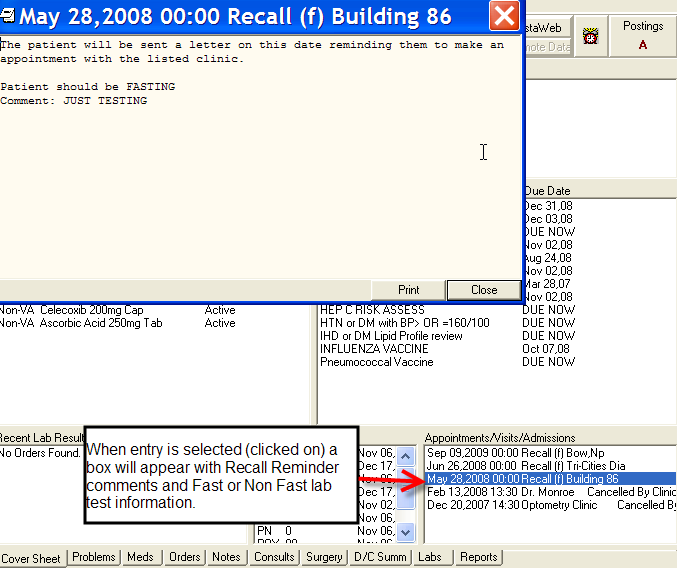 Recall Reminder Action in Appointment ManagementA new action has been added to Appointment Management which allows those users who have Appointment Management to access Recall Reminder and add or edit recall entries.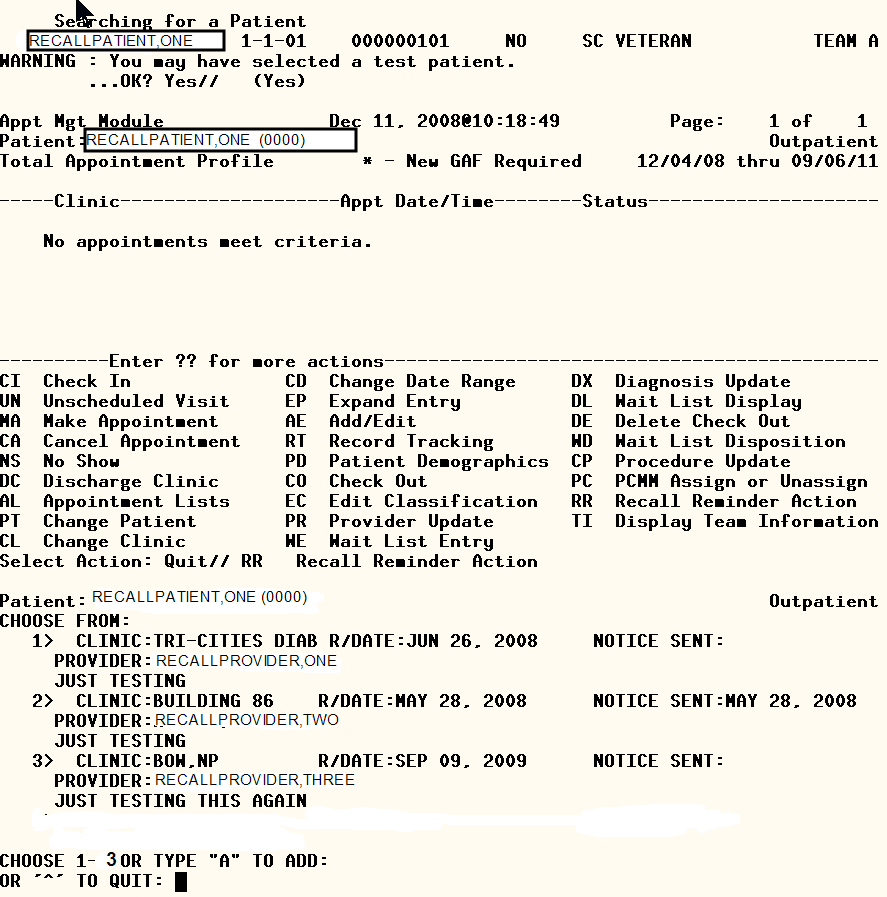 DateDescription (Patch # if applic.)Project ManagerTechnical Writer9/1/09Patch SD*5.3*536 andPatch OR*3.0*302- Recall Reminder REDACTEDREDACTED